1.RASTI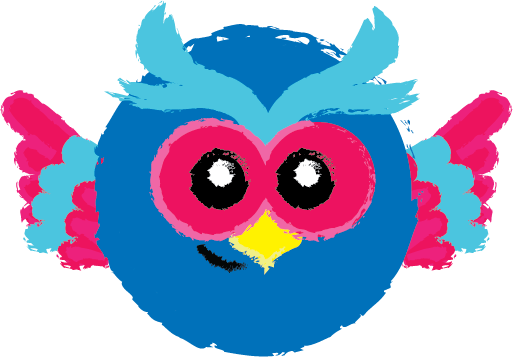 Tasapainoile kiven tai kannon päällä! Juosten eteenpäin...2. RASTITunnustele ja arvaa!Hyppien eteenpäin...3. RASTIKuuntele metsän ääniä, mitä kuulet? Takaperin kävellen eteenpäin...4. RASTIMiltä metsässä tuoksuu? Karhun kävelyä eteenpäin...5. RASTIAnna puulle halaus! Kinkaten eteenpäin...6. RASTIMitä metsästä voisi maistaa?Hiipien eteenpäin...7. RASTIEtsi mielipaikkasi luonnosta, istahda ja nauti!